Name: __________________________	Table #’: ___________	Period: ____________	Date: _____10.5A Independent and Dependent Events_ClassworkObjective: identify independent and dependent events; use formulas to find probabilities of independent and dependent events (CC.SS.7.SP.8a and CC.SS.7.SP.8b. MP3 Construct Viable Arguments)Watch the video and take notes: https://www.youtube.com/watch?v=gNRT2KoyT7UHW: textbook- BIM pg 433_#3-12 ALLIndependent EventsWhatever happens in one event has absolutely nothing to do with what will happen next because:1) The two events are _________________________2) You repeat the experiment  _______________________________________________________________________3) You repeat the same activity, but you _______________________________________________________________Dependent EventThe result of the second event (pick) will change because _________________________________________________Are these dependent or independent events?Tossing two dice and getting a 6 on both of them.___________________ because ______________________________________________________________You have a bag of marbles: 3 blue, 5 white, and 12 red. You choose one marble out the bag, look at it then put it back. Then you choose another marble.___________________ because ______________________________________________________________You have a basket of socks. You need to find the probability of pulling out a black sock and its matching black sock without putting the first sock back.___________________ because ______________________________________________________________You pick the letter Q from a bag containing all the letters of the alphabet. You do not put the Q back in the bag before you pick another tile.___________________ because ______________________________________________________________Rewrite each question as a probability notation.What is the probability of tossing two dice and getting a 6 on both of them?You have a bag of marbles: 3 blue, 5 white, and 12 red. You choose one marble out the bag, look at it then put it back. Then you choose another marble. What is the probability of picking a red and white?You have a basket of socks. You need to find the probability of pulling out a black sock and its matching black sock without putting the first sock back.You pick the letter Q from a bag containing all the letters of the alphabet. You do not put the Q back in the bag before you pick another tile. What is the probability of getting a Q first and a T second?Problem 1: Using the bag of marbles on the left, what is the probability of pulling a white marble two times in a row? 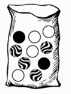 ______________________Problem 2: Using the bag of marbles on the left, what is the probability of pulling a black marble two times in a row? ______________________Problem 3: Using the bag of marbles on the left, what is the probability of pulling black marble, and then a white marble?______________________Problem 4: Using the bag of marbles on the left, what is the probability of pulling a white marble, then a striped marble?______________________